№ п/пНаименование товара, работ, услугЕд. изм.Кол-воТехнические, функциональные характеристикиТехнические, функциональные характеристики№ п/пНаименование товара, работ, услугЕд. изм.Кол-воПоказатель (наименование комплектующего, технического параметра и т.п.)Описание, значение1ТренажерСО 6.34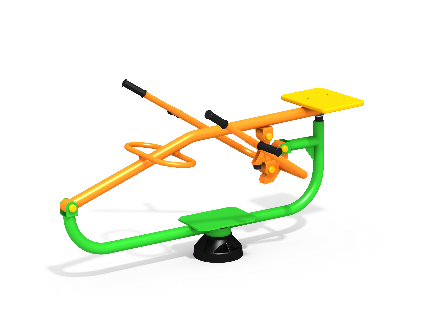 Шт. 11ТренажерСО 6.34Шт. 1Высота (мм) 900(± 10мм)1ТренажерСО 6.34Шт. 1Длина (мм)1650(± 10мм)1ТренажерСО 6.34Шт. 1Ширина (мм) 1000 (± 10мм)1ТренажерСО 6.34Шт. 1Применяемые материалыПрименяемые материалы1ТренажерСО 6.34Шт. 1Несущая стойкаМеталлическая труба диаметром не менее 133 мм с толщиной стенки не менее 4 мм, на постаменте под бетонирование. Сверху стойка заварена металлической заглушкой. Все шарнирные узлы имеют подшипники качения закрытого типа.НазначениеТренажер уличный однопозиционный, предназначен для тренировки и укрепления верхней части спины, грудных мышц, кистей рук. Занятия на тренажере тренируют дыхание, способствует улучшению работы сердечнососудистой системы, ускорению кровообращения и обеспечивает интенсивное обогащение мышц кислородом. Тренажер способствует комплексному развитию тела, помогает улучшить координацию движений.Принцип действияТренажер рассчитан на тренировку одного пользователя. Пользователь в сидячем положении, упираясь ногами о подножки, держится за рукоятки и тянет их на себя,  затем возвращает их в исходное положение. Возможно выполнение упражнений широким хватом.МатериалыВлагостойкая фанера должна быть марки ФСФ сорт не ниже 2/2, все углы фанеры должны быть закругленными, радиус не менее 20мм, ГОСТ Р 52169-2012 и окрашенная двухкомпонентной краской, специально предназначенной для применения на детских площадках, стойкой к сложным погодным условиям, истиранию, устойчивой к воздействию ультрафиолета и влаги. Металл покрашен полимерной порошковой краской. Заглушки пластиковые, цветные. Все метизы оцинкованы.